2. pielikumsOgres novada pašvaldības domes 2021. gada 11. novembra lēmumam (protokols Nr.12; 30.)projekts1.0. redakcija STRATĒĢISKĀ DAĻAOgre, 2021anotācijaOgres novada pašvaldības attīstības programma 2021.–2027.gadam (turpmāk – Attīstības programma 2021.-2027.) ir vidējā termiņa plānošanas dokuments, kas izstrādāts saskaņā ar Attīstības plānošanas sistēmas likumu, Teritorijas attīstības plānošanas likumu, Ministru kabineta 2014.gada 30.oktobra  noteikumiem Nr.628 “Noteikumi par pašvaldību teritorijas attīstības plānošanas dokumentiem” un Vides aizsardzības un reģionālās attīstības ministrijas (turpmāk – VARAM) sagatavotajiem Metodiskiem ieteikumiem attīstības programmu izstrādei reģionālā un vietējā līmenī (2021.gada 13.marta redakcijā). Attīstības programma 2021.-2027. pēc iespējas ir saglabājusi pēctecību ar 2021.gada 1.jūlija administratīvi teritoriālās reformas rezultātā jaunajā Ogres novadā apvienoto novadu attīstības programmām. Attīstības programmai 2021.-2027. ir piemērota stratēģiskā ietekmes uz vidi novērtējuma procedūra (Vides pārvaldības valsts biroja 2021.gada 22.jūlija lēmums Nr. 4-02/71).Attīstības programmas 2021.-2027. loma ir:1. apzināt un novērtēt Ogres novada pašvaldības rīcībā esošos resursus (dabas resursi, infrastruktūra, cilvēkresursi), piedāvājot skaidru redzējumu un risinājumus to efektīvākai izmantošanai;2. mērķtiecīgi plānot rīcības un investīcijas, kas ir pamats pašvaldības budžeta plānošanai;3. sekmēt visa veida investīciju piesaisti, kas ir pamats valsts atbalsta plānošanai, ārvalstu un vietējo privāto investīciju piesaistei;4. sekmēt Ogres novada atpazīstamību.‏Attīstības programmā 2021.-2027. ir ietvertas šādas sadaļas:1. stratēģiskā daļa – vidēja termiņa attīstības prioritātes, rīcību virzieni un uzdevumi;2. Ogres novada rīcību plāns 2021.-2027.gadam – pasākumu kopums, pasākumu realizācijas laiks un par to izpildi atbildīgās struktūrvienības; 3. Ogres novada investīciju plāns 2021.-2027.gadam – investīciju projektu kopums, to īstenošanai nepieciešamie finanšu resursi un par izpildi atbildīgās struktūrvienības;4. Attīstības programmas īstenošanas uzraudzības kārtība – uzraudzības un ziņojuma sagatavošanas kārtība, mērķu sasniegšanas rezultatīvie rādītāji.1. Plānošanas konteksts un tiesiskais ietvarsTeritorijas attīstības plānošanas pamatu veido divi ietvari: normatīvais, kas regulē plānošanas procesu un plānošanas dokumentos ietveramos principus, un plānošanas, kas ir pamats saistīto plānošanas dokumentu nostādņu iekļaušanai konkrētā plānošanas dokumentā.Saskaņā ar Attīstības plānošanas sistēmas likuma (turpmāk – APSL) 9.panta pirmo daļu, izstrādājot attīstības plānošanas dokumentus, tos savstarpēji saskaņo un ievēro ilgtermiņa konceptuālo dokumentu “Latvijas izaugsmes modelis: cilvēks pirmajā vietā”. APSL 9.panta ceturtā daļa nosaka, ka vietējā līmeņa  attīstības plānošanas dokumenti ir hierarhiski pakārtoti reģionālā un nacionālā līmeņa attīstības plānošanas dokumentiem, bet reģionālā līmeņa attīstības plānošanas dokumenti – nacionālā līmeņa attīstības plānošanas dokumentiem. 1.1. Starptautiskais līmenisSvarīgākie starptautiskie politikas un attīstības plānošanas dokumenti, un to ieviešanas līdzekļi, kas ņemti vērā, izstrādājot Attīstības programmu 2021.-2027. ir:1. Eiropas Savienības (turpmāk – ES) teritoriālā kohēzija;2. ES Stratēģija Baltijas jūras reģionam;3. pārrobežu sadarbības programmas;4. Lisabonas stratēģija;5. Eiropas Klimata stratēģija.ES teritoriālā kohēzija balstās uz Eiropas teritoriālās attīstības perspektīvu (1999) un Eiropas telpiskās attīstības plānošanas instrumentu (ESPON) un to papildinošajiem dokumentiem: Kopienas kohēzijas stratēģiskajām pamatnostādnēm (2006), Eiropas Komisijas Piekto ziņojumu par ekonomisko, sociālo un teritoriālo kohēziju (2010) un citi dokumenti. Ar teritoriālo kohēziju saprot – veicināt visu teritoriju saskaņotu un ilgtspējīgu attīstību, pamatojoties uz teritoriālajām iezīmēm un resursiem. Teritoriālās kohēzijas principi ir jāņem vērā, īstenojot visas politikas jomas visos administratīvajos līmeņos.ES Stratēģijā Baltijas jūras reģionam (2009.) ir izvirzīti četri svarīgākie uzdevumi:1. veicināt vides ilgtspēju reģionā;2. kāpināt Baltijas jūras reģiona ekonomisko izaugsmi un labklājību;3. sekmēt Baltijas jūras reģiona pieejamību un pievilcību;4. vairot Baltijas jūras reģiona drošību.ES Stratēģijas Baltijas jūras reģionam ietvaros ir noteikta Ziemeļu dimensija, kuras ietvaros notiek arī sadarbība ar trešajām valstīm reģionā (tai skaitā Krieviju). Latvijai nozīmīgie virzieni: Baltijas enerģijas tirgus starpsavienojumu , trans-Eiropas transporta tīkls un tā savienojums ar ES kaimiņvalstīm, kopīga Baltijas jūras reģiona izglītības un pētniecības lauka attīstība u.c.Pārrobežu sadarbības programmas paredzētas pārrobežu sadarbības veicināšanai ar kopēju vietēju un reģionālu ierosmju palīdzību un starpvalstu sadarbību, piemēram, Latvijas – Lietuvas pārrobežu sadarbības programma, Igaunijas – Latvijas pārrobežu sadarbības programma u.c.Lisabonas stratēģija ir ES ilgtermiņa attīstības plāns, kā arī tā īstenošanas process, kuru ES dalībvalstis apstiprināja ES valstu un valdību vadītāju sanāksmē Lisabonā 2000.gadā ar mērķi risināt problēmas, kas saistītas ar lēno ES ekonomisko attīstību, atpalicību tehnoloģiju jomā, nepietiekošo darba produktivitātes izaugsmi u.c. jomās.Lisabonas stratēģisko mērķi paredzēts sasniegt, balstoties uz trīs galvenajiem pīlāriem:1. Ekonomikas pīlārs – ES un tās valstu ekonomiku pārveidot par dinamisku zināšanu ekonomiku, galveno uzsvaru liekot uz inovācijām. Ekonomikai pastāvīgi jāmainās, pielāgojoties informācijas sabiedrībai raksturīgajām izmaiņām, kā arī zinātnes un pētījumu sasniegumiem;2. Sociālais pīlārs – pilnveidot ES sociālo modeli, investējot cilvēkresursos un cīnoties ar sociālo atstumtību. Dalībvalstīm jāpalielina investīcijas izglītībā un profesionālajā apmācībā, aktīvāk jāveicina nodarbinātība un iedzīvotāju piemērošanās zināšanu sabiedrības modelim;3. Vides pīlārs – ekonomiskā izaugsme nav saistāma tikai ar dabas resursu izmantošanu.Stratēģisks Eiropas ilgtermiņa redzējums par pārticīgu, modernu, konkurētspējīgu un klimatneitrālu ekonomiku jeb Eiropas Klimata stratēģija ir Eiropas Komisijas dokuments, kas pieņemts Briselē, 2018.gada 28.novembrī. Tajā ir deklarēti attīstības septiņi galvenie stratēģiskie principi:1. princips: maksimāli palielināt ieguvumus no energoefektivitātes, arī no nulles emisiju ēkām;2. princips: maksimāli palielinot atjaunojamo energoresursu un elektroenerģijas praktisko pielietošanu, pilnībā dekarbonizēt Eiropas energoapgādi;3. princips: ieviest tīru, drošu un satīklotu mobilitāti;4. princips: konkurētspējīgu ES rūpniecību un aprites ekonomiku izveidot par galveno faktoru, kas ļauj samazināt siltumnīcefekta gāzu emisijas;5. princips: izveidot adekvātu viedtīklu infrastruktūru un starpsavienojumus;6. princips: pilnībā izmantot bioekonomikas sniegtās priekšrocības un izveidot lielās oglekļa dioksīda piesaistītājsistēmas;7. princips: atlikušās CO2 emisijas neitralizēt ar oglekļa dioksīda uztveršanas un uzglabāšanas palīdzību.1.2. Nacionālais līmenisGalvenie nacionālie politikas un attīstības plānošanas dokumenti ir:Latvijas ilgtspējīgas attīstības stratēģija līdz 2030.gadam;Latvijas Nacionālais attīstības  2021.-2027.gadam;Latvijas ilgtspējīgas attīstības stratēģija līdz 2030.gadam (apstiprināta 2010.gadā) ir galvenais valsts attīstības plānošanas dokuments, kurā Vidzemes reģiona un Ogres novada intereses ir nozīmīgas galvenokārt šādās prioritātēs:ieguldījumi cilvēkkapitālā;inovatīva un efektīva ekonomika;daba kā nākotnes kapitāls;telpiskās attīstības perspektīva;inovatīva pārvaldība un sabiedrības līdzdalība.Latvijas Nacionālais attīstības plāna 2021.-2027.gadam (apstiprināts ar 2020.gada 2.jūlija Latvijas Republikas Saeimas lēmumu Nr.418/Lm13) vīzija satur četrus pamata punktus:1. vienlīdzīgas tiesības aptver visu Latvijas iedzīvotāju pamattiesību īstenošanu caur valsts sniegtajiem pakalpojumiem;2. dzīves kvalitāte raksturo vispārējo labklājības un ikviena Latvijas iedzīvotāja iespēju pieaugumu;3. zināšanu sabiedrība ir kopīgs virziens pārmaiņām izglītībā un zinātnē, pilsoniskajā apziņā, mediju telpā un tautsaimniecībā;4. atbildīga Latvija ir atbilde klimata un demogrāfisko tendenču apdraudējumam šodien un tālākā nākotnē;Eiropas Klimata stratēģijas ieviešanas ietvars Latvijā ir Stratēģija Latvijas oglekļa mazietilpīgai attīstībai līdz 2050. gadam, kas jau 2017.gadā, tātad, Eiropu apsteidzoši, ir definējis stratēģiskās rīcības šo principu īstenošanai un mērķu sasniegšanai attiecībā uz visām četrām ilgtspējības dimensijām:1. ilgtspējīga enerģētika,2. visaptveroša energoefektivitāte,3. resursefektīvs un videi draudzīgs transports,4. ilgtspējīga zemes apsaimniekošana,5. ilgtspējīgs patēriņš un ražošana,6. pētniecība un inovācijas oglekļa mazietilpīgās tehnoloģijās,7. sabiedrības līdzdalība.1.3. Reģionālais līmenis1. Rīcības plāns Rīgas metropoles areāla attīstībai;2. Vidzemes plānošanas reģiona teritorijas attīstības plānošanas dokumenti;3. Rīgas plānošanas reģiona ilgtspējīgas attīstības stratēģija.Rīcības plāns Rīgas metropoles areāla attīstībai: dokumenta mērķis ir panākt Rīgas metropoles areāla saskaņotu attīstību un tur notiekošo procesu koordinēšanu, izmantojot integrētu pieeju un kompleksus risinājumus, lai saskaņotu valsts, Rīgas pilsētas, Rīgas metropoles areālā ietilpstošo pašvaldību un iedzīvotāju intereses. Dokuments definē metropoles areāla dažādās telpas un funkcionālās attīstības galvenos telpiskos virzienus, kas pamatā sakrīt ar valsts nozīmes autoceļu tīklu, kur Rīgas metropole aptver ne tikai tiešā Rīgas tuvumā esošās teritorijas, bet sniedzas arī tālāk, aptverot daļu Rīgas metropoles centru loka (Tukuma, Jelgavas, Ogres, Siguldas, Limbažu) pašvaldību teritorijasVidzemes Plānošanas reģiona Ilgtspējīgas attīstības stratēģija 2030 (turpmāk – VPR IAS)  ir Vidzemes plānošanas reģiona ilgtermiņa teritorijas attīstības plānošanas dokuments, kurā ietverts reģiona ilgtermiņa attīstības redzējums, stratēģiskie mērķi, telpiskās attīstības perspektīva un attīstības prioritātes. Neskatoties uz to, ka uz VPR IAS apstiprināšanas brīdi (2015.gads) Ogres novads ietilpa Rīgas plānošanas reģionā, šajā dokumentā  definētie stratēģiskie mērķi un prioritātes, telpiskās perspektīvas vadlīnijas ir saistošas Ogres novadam, un tika ievērotas Ogres novada ilgtspējīgās attīstības stratēģijā 2021.-2027.gadam. Attīstības programmas 2021.-2027. izstrādes laikā publiskajai apspriešanai nodota VPR IAS aktualizētā redakcija.  Vidzemes plānošanas reģiona attīstība programma 2021.-2027.gadam patlaban atrodas izstrādes procesā un publiskajos avotos pieejama 1. redakcija.Vidzemes plānošanas reģions izvirza četrus vidēja termiņa mērķus: 1. saglabāt un gudri apsaimniekot dabas ekosistēmas un resursus;2. uzlabot cilvēku dzīves kvalitāti;3. veicināt tautsaimniecības attīstību un izaugsmi, pārveidojot saimniekošanas modeļus; 4. veicināt sadarbību un stipras organizācijas. Rīgas plānošanas reģiona ilgtspējīgas attīstības stratēģija 2014.-2030. (turpmāk – RPR IAS) formāli Ogres novadam vairs nav aktuāla, jo saskaņā ar  Ministru kabineta 2021.gada 22.jūnija noteikumumiem Nr.418 “Noteikumi par plānošanas reģionu teritorijām” Ogres novads no 2021.gada 1.jūlija ietilpst Vidzemes plānošanas reģiona sastāvā. Tomēr, ņemot vērā telpiski funkcionālās saites un pēctecības principu, ka arī to, ka Ogres novada ilgtspējīgas attīstības stratēģijas 2021.-2034.gadam un Attīstības programmas 2021.-2027.gadam izstrādes laikā nebija apstiprināta VPR IAS aktualizētā redakcija, ievēroti arī aktualitāti saglabājušie RPR IAS uzstādījumi. Patlaban spēkā esošā Rīgas reģiona attīstības stratēģija nosaka vienotu stratēģisko ietvaru, kas sastāv no trim stratēģiskajiem mērķiem:sociāli iekļaujoša kopdzīve labklājīgās kopienās;zināšanās balstīta “zaļa”, inovatīva un elastīga ekonomika;ekoloģiski tolerants dzīvesveids un vietas.un astoņām prioritātēm:vitāla dabiskā kustība un migrācija;kopienas un to pašpietiekamība;elastīga un izcila izglītība;globāli konkurētspējīgas nozares;kvalitatīva satiksme un loģistika;pašvaldības – attīstības virzītājas;ilgtspējīga dzīvesvide;vieda attīstība.Izvērtējot Attīstības programmu 2021.-2027., secināms, ka tajā ņemti vērā hierarhiski augstākie attīstības plānošanas dokumenti, ievērojot dokumentu saskaņotības principu. 2. Izmantotais stratēģiskās plānošanas koncepts Ogres novada ilgtspējīgas attīstības ilgtermiņa uzstādījumi ir noteikti Ogres novada ilgtspējīgas attīstības stratēģijā 2021.-2034.gadam, kas ir avots tālākai teritorijas attīstības plānošanas detalizācijai līdz pat konkrētiem rīcību un investīciju plāniem. Starpposms ceļā uz tiem ir vidēja termiņa attīstības programma, kurā tiek noteiktas vertikālās prioritātes vidējā termiņā īstenojamiem rīcības virzieniem un uzdevumiem, kas ietilpst šo rīcības virzienu sastāvā. Ar to tiek principā īstenota VARAM Metodisko norādījumu “Metodiskie ieteikumi attīstības programmu izstrādei reģionālā un vietējā līmenī” ieteiktā shēma attīstības plānošanai pašvaldībā (1.attēlā).Konkrētajā plānošanas modelī ir izmantots ilgtspējīgas attīstības četru dimensiju princips atbilstoši ANO 2007.gadā ieteiktajai shēmai, sadalot ilgtermiņa uzstādījumus pa vides, sociālās, ekonomiskās un pārvaldības dimensijas elementiem (1.attēla papildinājums ar gaišsārtu krāsu). Tas ļauj plānošanā konsekventi un uzskatāmi sekot ilgtspējīgas attīstības principiem un padziļināt plāna īstenotāju izpratni par tiem. Tas arī ļauj ērtāk izsekot plānošanas uzstādījumu vertikālei. Vienīgi jāievēro, ka ilgtermiņa prioritātēm, kas gan ir noteiktas atsevišķi katrai dimensijai, ir horizontāls raksturs un tās attiecas arī uz pārējām dimensijām, t.i., piemēram, vides dimensijā sakņotie akceptētie uzvedības modeļi ir aktuāli arī sociālajā, ekonomiskajā un pārvaldības dimensijās.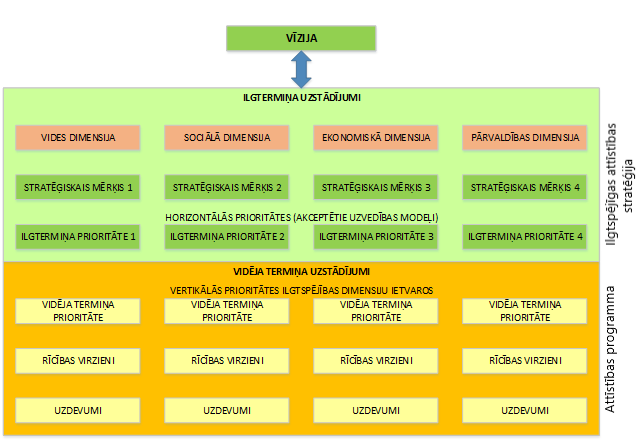 1.att. Ogres novadā izmantotais stratēģiskās plānošanas modelis3. Novada attīstības vidējā termiņa prioritātes, rīcības virzieni un uzdevumiAtbilstoši Ogres novada Ilgtspējīgas attīstības stratēģijā 2021.-2034.gadam izvirzītajiem stratēģiskajiem mērķiem Attīstības programmā 2021.-2027. ir noteiktas novada vidējā termiņa prioritātes (turpmāk – VTP), tām atbilstošie rīcības virzieni (turpmāk – RV) un tajos ietilpstošie uzdevumi (turpmāk – U), kas apkopoti 1.tabulā. VTP ir svarīgākie nosacījumi, lai sekmētu stratēģisko mērķu sasniegšanu; tie attiecas uz visiem novada iedzīvotājiem neatkarīgi no sociālās grupas, kam viņi pieder.Ar RV saprot konkrētu, tematiski saistītu pasākumu kopumu, kas ir virzīts noteikto VTP sasniegšanai. Uzdevumi ir iniciatīvu un rīcību kopums, kas ir izvirzīti noteikto RV īstenošanai, nodrošinot savstarpēji papildinoša un kompleksa atbalsta mehānisma izveidi. VTP rīcības virzienu un uzdevumu izpildes uzraudzību un sabiedrības informēšanu par attīstības plāna izpildes gaitu un sekmēm nodrošina katram uzdevumam atbilstošu rezultatīvo rādītāju kopums, kas noteikts Attīstības programmas 2021.-2027. sadaļā Ogres novada attīstības programmas 2021.-2027.gadam īstenošanas uzraudzības kārtība un rezultatīvie rādītājiVidēja termiņa prioritātesVTP veidotas un sakārtotas atbilstoši ilgtspējības četru dimensiju principam, kurā balstīta kā ilgtermiņa, tā vidēja termiņa attīstības plānošanas filozofija Ogres novadā.VTP-1 Vides pārvaldības uzlabošanaPrioritātē ir viens pamata rīcības virziens RV-1 “Videi draudzīgu transportsistēmu un mājokļu attīstīšana.” Galvenie uzdevumi šeit attiecas uz videi draudzīgu transportsistēmu attīstīšanu, atkritumu saimniecības uzlabošanu un energoefektivitātes pasākumu kompleksa veikšanu.VTP-2 Pakalpojumu pieejamības nodrošināšanaŠī prioritāte noteikta ar mērķi  saglabāt Ogres novada apdzīvojuma struktūru, noturēt novadā esošos iedzīvotājus un piesaistīt jaunus, attīstot novada demogrāfisko potenciālu. Tālākā nākotnē tam būs arī pozitīva ietekme uz novada ekonomiku un novada dažādu daļu sociālekonomiskās attīstības līmeņa izlīdzināšanos.Rīcības virziens RV-2 “Apdzīvoto vietu nodrošināšana ar publisko pakalpojumu grozu” orientēts uz noteikta satura pakalpojumu groza izstrādi un ieviešanu apdzīvotajās vietās, atkarībā no to līmeņa (skatīt Ogres novada ilgtspējīgās attīstība stratēģijā 2021.-2034.gadam noteikto telpiskās attīstības perspektīvu). Īpaši uzsvērta izglītības, kultūras, sporta, veselības un sociālo pakalpojumu infrastruktūras attīstība iedzīvotāju vajadzību un pieprasījuma apmierināšanai.Rīcības virziens RV-3 “Pakalpojumu ērtas pieejamības nodrošināšana” koncentrējas uz dažādiem mobilitātes aspektiem: ceļu un transportsistēmu uzlabošanu, drošību, ērtību, sasniedzamību.Rīcības virziens RV-4 “Atbalsts iedzīvotāju dažādu sociālo grupu aktivitātēm un cilvēku drošībai” veltīts dažu specifisku sociālo aspektu (veselība, jauniešu vajadzības) risināšanu un sabiedriskās kārtības un drošības jautājumiem.VTP-3. Novada pievilcības vairošana dažādām uzņēmējdarbības formāmPrioritāte veltīta uzņēmējdarbības sekmēšanai un satur vienu rīcības virzienu RV-5 “Atbalsts uzņēmējdarbības centriem, teritorijām un aktivitātēm”. Tajā ietilpst uzdevumi, kas veltīti uzņēmējdarbības teritoriju noteikšanai un attīstīšanai, kopstrādes un attālinātā darba sekmēšanai, kā arī informācijas un mārketinga jautājumiem.VTP-4. Efektīvas pārvaldības attīstīšanaŠai prioritātei ir noteikts viens vidēja termiņa rīcības virziens –RV-6 “Mūsdienīgu pakalpojumu sniegšanas formu ieviešana un divvirzienu komunikācijas attīstīšana un darbinieku kapacitātes celšana”. Tā ietvaros esošie galvenie uzdevumi vērsti uz pārvaldes darba efektivitātes palielināšanu, attīstot e-pārvaldi un palielinot vietējo kopienu lomu lokālas nozīmes jautājumu risināšanā. Paredzēts arī attīstīt komunikāciju ar sabiedrību visdažādākajos lēmumu pieņemšanas un izpildes aspektos.1.tabulaOgres novada attīstības vidēja termiņa stratēģiskie uzstādījumi 2027.gadam* Attīstības programmas ietekmju un izpildes rezultatīvos rādītājus skatīt sadaļā “Ogres novada attīstības programmas 2021.-2027.gadam īstenošanas uzraudzības kārtība un rezultatīvie rādītāji ”Pielikums Ogres novada Attīstības programmas atbilstība Latvijas Atveseļošanās un noturības mehānisma uzstādījumiemEiropas Komisijā ir pieņemts un apstiprināts Latvijas Atveseļošanās un noturības mehānisma plāns, kura apgūšana paredzēta laikaposmā no 2021. līdz 2026.gadam. Līdz ar to, šis dokuments tieši ir saistāms arī ar nostādnēm, kādas iestrādātas Ogres novada Attīstības programmā 2021.-2027.gadam.1.tabulaAtveseļošanās un noturības mehānisma plāna nostādņu saistība ar Ogres novada Attīstības programmu 2021.-2027.gadamVides dimensijaSociālā dimensijaSociālā dimensijaSociālā dimensijaEkonomiskā dimensijaPārvaldības dimensijaVIDĒJA TERMIŅA PRIORITĀTESVIDĒJA TERMIŅA PRIORITĀTESVIDĒJA TERMIŅA PRIORITĀTESVIDĒJA TERMIŅA PRIORITĀTESVIDĒJA TERMIŅA PRIORITĀTESVIDĒJA TERMIŅA PRIORITĀTESVTP-1. Vides pārvaldības uzlabošanaVTP-2. Pakalpojumu pieejamības nodrošināšanaVTP-2. Pakalpojumu pieejamības nodrošināšanaVTP-2. Pakalpojumu pieejamības nodrošināšanaVTP-3. Novada pievilcības vairošana dažādām uzņēmējdarbības formāmVTP-4. Efektīvas pārvaldības attīstīšanaVIDĒJA TERMIŅA RĪCĪBAS VIRZIENIVIDĒJA TERMIŅA RĪCĪBAS VIRZIENIVIDĒJA TERMIŅA RĪCĪBAS VIRZIENIVIDĒJA TERMIŅA RĪCĪBAS VIRZIENIVIDĒJA TERMIŅA RĪCĪBAS VIRZIENIVIDĒJA TERMIŅA RĪCĪBAS VIRZIENIRV-1. Videi draudzīgu transportsistēmu un mājokļu attīstīšana.RV-2. Apdzīvoto vietu nodrošināšana ar publisko pakalpojumu grozu.RV-3. Pakalpojumu ērtas pieejamības nodrošināšana.RV-4. Atbalsts iedzīvotāju dažādu sociālo grupu aktivitātēm un cilvēku drošībai.RV-5. Atbalsts uzņēmējdarbības centriem, teritorijām un aktivitātēm.RV-6. Mūsdienīgu pakalpojumu sniegšanas formu ieviešana un divvirzienu komunikācijas attīstīšana un darbinieku kapacitātes celšana.VIDĒJA TERMIŅA UZDEVUMIVIDĒJA TERMIŅA UZDEVUMIVIDĒJA TERMIŅA UZDEVUMIVIDĒJA TERMIŅA UZDEVUMIVIDĒJA TERMIŅA UZDEVUMIVIDĒJA TERMIŅA UZDEVUMIU1-1. Uzlabot atkritumu šķirošanas pieejamību, sakārtot lielgabarīta un individuālo būvatkritumu izvešanu.U1-2. Attīstīt videi draudzīgu transportsistēmu un veloceliņu tīklu pilsētās, sasaistot pilsētās dažādas to daļas un pašas pilsētas ar tuvākajām apdzīvotajām vietām.U1-3. Atjaunot ūdenssaimniecības infrastruktūru un paplašināt aptverošo teritoriju.U1-4. Palielināt siltumenerģijas apgādes tīklu energoefektivitātiU1-5. Uzlabot publisko un daudzdzīvokļu ēku energoefektivitāti.U1.6. Nodrošināt vides kvalitātes saglabāšanu, dabas resursu uzlabošanu un vides risku mazināšanuU2-1. Saglabāt un attīstīt izglītības un kultūras iestāžu pakalpojumus, nodrošinot to optimālo tīklu visā novada teritorijā.U2-2. Nodrošināt pirmsskolas izglītības iestāžu kapacitāti.U2-3. Nodrošināt sporta un atpūtas infrastruktūras attīstību.U2-4. Palielināt veselības aprūpes un sociālo pakalpojumu grozu.U3-1. Uzlabot sabiedriskā transporta tīkla efektivitāti, izveidot pieprasījuma maršrutu sistēmu.U3-2. Veikt ceļu remontu un atjaunošanu. U3-3. Izstrādāt novada Mobilitātes plānu.U3-4. Ieviest satiksmes drošības risinājumus.U4-1. Izstrādāt veselības veicināšanas un sociālā atbalsta  pasākumu koordinētu programmu.U4-2. Attīstīt un pilnveidot darba ar jaunatni sistēmu novadā.U4-3. Radīt drošu vidi novada iedzīvotājiem un viesiem.U5-1. Nodrošināt uzņēmējdarbības teritorijas ar iespēju pieslēgties tehniskās infrastruktūras tīkliem. Veidot lauku biznesa parkus.U5-2. Izstrādāt un realizēt programmu kopstrādes un attālinātā darba centru attīstīšanai sadarbībā ar ieinteresētajām pusēm.U5-3. Izstrādāt un ieviest novada mārketinga stratēģiju un atbalsta pasākumus uzņēmējdarbībai.U5-4. Veidot informācijas sistēmu mazajai un vidējai uzņēmējdarbībai par pieejamām telpām un ražošanas teritorijām privātajā un publiskajā sektorā.U5.-5. Nodrošināt pievilcīgas novada apkārtējās teritorijas radīšanu un uzturēšanu rekreācijai un uzņēmējdarbībaiU5-6.Atbalsta pasākumu izstrāde sociālās uzņēmējdarbības attīstīšanai novadā.U6-1. Izstrādāt un ieviest pārvaldes komunikācijas stratēģiju un celt darbinieku kapacitāti.U6-2. Attīstīt E-pārvaldes risinājumus.U6-3. Izveidot vietējās attīstības NVO sabiedrisko padomi un izveidot funkciju deleģēšanas konceptu.U6-4. Izveidot atbalsta sistēmu apkaimju NVO vietējo jautājumu risināšanai un sabiedrības iesaisti caurspīdīgas pārvaldības principu ieviešanā. GALVENIE SAGAIDĀMIE REZULTĀTI*GALVENIE SAGAIDĀMIE REZULTĀTI*GALVENIE SAGAIDĀMIE REZULTĀTI*GALVENIE SAGAIDĀMIE REZULTĀTI*GALVENIE SAGAIDĀMIE REZULTĀTI*GALVENIE SAGAIDĀMIE REZULTĀTI*Atkritumu apsaimniekošanas infrastruktūra: šķirošanas laukumi un konteineri pieejami visos novada pagastos. Darbojas iedzīvotājiem ērta lielgabarīta un būvatkritumu izvešanas kārtība. No apdzīvotām vietām dabā nenonāk neattīrīti notekūdeņi. Veloceliņu tīkls attīstīts visās pilsētās, sasaistot pilsētās dažādas to daļas un pašas pilsētas ar tuvākajām apdzīvotajām vietām. Centralizētie ūdenssaimniecības pakalpojumi pieejami vismaz 80% pilsētu un pagastu centru iedzīvotājiem un vismaz 60% pārējo ciemu iedzīvotājiem. Tiek izvērsta ēku energoefektivitātes uzlabošanas programma.Izstrādāts vietējo pakalpojumu grozs novada apdzīvotajām vietām atbilstoši to rangam. Tas tiek nodrošināts visās apdzīvotajās vietās, kurās ir vairāk nekā 1000 iedzīvotāju un vismaz 80% apdzīvotajās vietās, kurās ir vismaz 200 iedzīvotāju. Pirmsskolas izglītības iestādēs ir likvidētas rindas.Pa cieta seguma ceļu no visiem pagastu centriem ir iespējams sasniegt Ogri, kā arī blakus pilsētu vai pagasta centru pa īsāko ceļu pašreizējā autoceļu tīklā. Izveidotas “Park & ride” stāvvietas. Ieviesti satiksmes drošības risinājumi drošai dzelzceļa un maģistrāles A6 šķērsošanai. Veloceliņi sasaista visas novada pilsētas un maģistrālei A6 pieguļošo pagastu centrus. Izstrādāts Mobilitātes plāns.Izstrādāta un ieviesta veselības veicināšanas un sociālo pakalpojumu pasākumu koordinēta atbalsta programma; tās pasākumi notiek visās novada daļās. Lielākā daļa jauniešu ir iesaistīta novadā īstenojamās aktivitātēs neformālajā izglītībā un brīvā laika pavadīšanā. Samazinās administratīvo pārkāpumu skaits; iedzīvotāji atzīst novadu par drošu visi un šis vērtējums stabili uzlabojas.Visā novada teritorijā ir noteiktas vietas uzņēmējdarbības attīstīšanai un tajās ir iespējams pievienoties nepieciešamajām infrastruktūrām. Visās pilsētās un pagastos ir izveidotas kopstrādes vietas vai attālinātā darba centri. Izstrādāta un ieviesta novada mārketinga stratēģija un informācijas sistēma potenciālo uzņēmēju un investoru vajadzībām.Novada pārvaldē un tās institūcijās ir ieviesta moderna e-pārvaldība. Izstrādāta novada komunikācijas stratēģija. Tiek aktivizēta pastāvīga, abpusēja komunikācija starp pārvaldi un dažādām sabiedrības interešu grupām. Pārvalde uzsāk savu funkciju deleģēšanu nevalstiskajam sektoram vietējo jautājumu risināšanai un sniedz tam nepieciešamo atbalstu. Tiek attīstīti sadarbības projekti kopā ar citām pašvaldībām un notiek novada interešu pārstāvniecība valsts un starptautiska mēroga projektos. Atveseļošanās un noturības mehānisma nostādnesAtveseļošanās un noturības mehānisma nostādnesAtveseļošanās un noturības mehānisma nostādnesOgres novada AP uzdevumu vai IAS prioritāšu atbilstība ANM nostādnēm.KomponentesDarbības virzieniApakšvirzieniOgres novada AP uzdevumu vai IAS prioritāšu atbilstība ANM nostādnēm.Klimata pārmaiņas un ilgtspējaEmisiju samazināšana transporta sektorāRīgas metropoles areāla transporta sistēmas zaļināšanaVP-1/RV-1: U1-2VP-2/RV-3: U3-1, U3-3, U3-5Klimata pārmaiņas un ilgtspējaEnergoefektivitātes uzlabošanaDaudzdzīvokļu māju energoefektivitātes uzlabošana un pāreja uz atjaunojamo energoresursu tehnoloģiju izmantošanuVP-1/RV-1: U1-4, U1-5Klimata pārmaiņas un ilgtspējaEnergoefektivitātes uzlabošanaEnergoefektivitātes uzlabošana valsts sektora ēkās, t.sk. vēsturiskajās ēkāsNav attiecināmsKlimata pārmaiņas un ilgtspējaEnergoefektivitātes uzlabošanaEnergoefektivitātes paaugstināšana uzņēmējdarbībāVP-3/RV-4: U4-2Klimata pārmaiņas un ilgtspējaEnergoefektivitātes uzlabošanaPašvaldību ēku un infrastruktūras uzlabošana, veicinot pāreju uz atjaunojamo energoresursu tehnoloģiju izmantošanu un uzlabojot energoefektivitātiVP-1/RV-1: U1-4, U1-5Klimata pārmaiņas un ilgtspējaEnergoefektivitātes uzlabošanaElektroenerģijas pārvades un sadales tīklu modernizācijaNav attiecināmsKlimata pārmaiņas un ilgtspējaPielāgošanās klimata pārmaiņāmKatastrofu pārvaldības sistēmas adaptācija klimata pārmaiņām, glābšanas un ātrās reaģēšanas dienestu koordinācijaiVP-4/RV-5: U5-1Klimata pārmaiņas un ilgtspējaPielāgošanās klimata pārmaiņāmVides adaptācijas pasākumi (plūdu risku mazināšana)Nav ietvertsDigitālā transformācijaValsts pārvaldes, t.sk. pašvaldību digitālā transformācijaPārvaldes modernizācija un pakalpojumu digitalizācijaVP-4/RV-5: U5-2, U5-6Digitālā transformācijaValsts pārvaldes, t.sk. pašvaldību digitālā transformācijaPārvaldes centralizētās platformas un sistēmasNav attiecināmsDigitālā transformācijaValsts pārvaldes, t.sk. pašvaldību digitālā transformācijaLatvijas nacionālais federētais mākonisNav attiecināmsDigitālā transformācijaValsts pārvaldes, t.sk. pašvaldību digitālā transformācijaDatu pieejamība, koplietošana un analītikaNav attiecināmsDigitālā transformācijaUzņēmumu digitalizācija un inovācijasProcesu digitalizācijaNav attiecināmsDigitālā transformācijaUzņēmumu digitalizācija un inovācijasJaunu produktu un pakalpojumu ieviešanai uzņēmējdarbībāNav attiecināmsDigitālā transformācijaUzņēmumu digitalizācija un inovācijasDigitālo inovāciju centru un reģionālo aģentu tīkla izveideVP-3/RV-4: U4-1, U4-3, U4-5Digitālā transformācijaUzņēmumu digitalizācija un inovācijasFinanšu instrumenti komersantu digitālizācijaiNav attiecināmsDigitālā transformācijaDigitālās prasmesDigitālās prasmes sabiedrībai, t.sk. jauniešiemNav ietvertsDigitālā transformācijaDigitālās prasmesPubliskās pārvaldes digitālās prasmesVP-4/RV-5: U5-2Digitālā transformācijaDigitālās prasmesDigitālās plaisas mazināšana sociāli neaizsargātajiem izglītojamajiem un izglītības iestādēsIP2, IP3Digitālā transformācijaDigitālās prasmesUzņēmumu digitālo prasmju attīstībaNav attiecināmsDigitālā transformācijaDigitālās prasmesAugsta līmeņa digitālo prasmju apguveNav attiecināmsDigitālā transformācijaDigitālās prasmesPašvadības IKT speciālistu mācību pieejas attīstībaVTP-4/RV-6Digitālā transformācijaDigitālās prasmesIndividuālo mācību kontu pieejas attīstība un pilotēšana un pārvaldības attīstībaNav attiecināmsDigitālā transformācijaDigitālās prasmesInfrastruktūra (5G) + “pēdējā jūdze”VP-2/RV-3: U3-6Nevienlīdzības mazināšana (ATR reforma)Valsts reģionālie un vietējie autoceļiVP-2/RV-3: U3-2Nevienlīdzības mazināšana (ATR reforma)Atbalsts pašvaldību kapacitātei to darbības efektivitātes un kvalitātes uzlabošanaiVP-4/RV-5, visi uzdevumiNevienlīdzības mazināšana (ATR reforma)Mājokļu pieejamība reģionos (īres mājokļi)IP3Nevienlīdzības mazināšana (ATR reforma)Reģionālie industriālie parki VP-3/RV-4: U4-1Nevienlīdzības mazināšana (ATR reforma)Skolu tīklsVP-2/RV-2: U2-3Nevienlīdzības mazināšana (ATR reforma)Sociālie izaicinājumi – sociālo un nodarbinātības pa kalpojumu pieejamībaVP-2/RV-2: U2-4VeselībaKvalitatīvu un izmaksu efektīvu integrētu veselības aprūpes pakalpojumu pieejamība un veselības aprūpes sistēmas gatavība pakalpojumu nodrošināšanai epidemioloģiskajās krīzēsVP-2/RV-2: U2-4.VeselībaCilvēkresursu nodrošinājums un prasmju pilnveideVTP-2/RV-4VeselībaVeselības aprūpes ilgtspēja, pārvaldības stiprināšana, efektīva veselības aprūpes resursu izlietošanaVP-2/RV-2: U2-4, U2-5Ekonomikas transformācija un produktivitātes reformaUzņēmējdarbības vide, ēnu ekonomikaInovāciju un privāto investīciju R&D veicināšana (Klasteru programma)Nav attiecināmsEkonomikas transformācija un produktivitātes reformaAugstskolu pārvaldības reforma, cilvēkresursiNav attiecināmsLikuma varas stiprināšanaUzņēmējdarbības vide, ēnu ekonomikaNav attiecināmsLikuma varas stiprināšanaAnalīzes sistēmu modernizācija un izstrādeNav attiecināmsLikuma varas stiprināšanaTiesiskums un ekonomisko noziegumu izmeklēšanaAML inovāciju centrsNav attiecināmsLikuma varas stiprināšanaTiesiskums un ekonomisko noziegumu izmeklēšanaEkonomisko noziegumu izmeklēšanas kapacitāte reģionosNav attiecināmsLikuma varas stiprināšanaTiesiskums un ekonomisko noziegumu izmeklēšanaJustīcijas skolaNav attiecināmsLikuma varas stiprināšanaPubliskās pārvaldes modernizācijaNVO izaugsme sociālās drošības pārstāvniecības stiprināšanai un sabiedrības interešu uzraudzībaiVP-4/RV-5: U5-3, U5-4, U5-5Likuma varas stiprināšanaPubliskie iepirkumiIP4